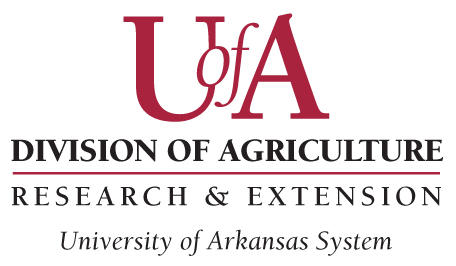 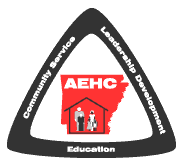 Judges Score Sheet forEHC Project  BooksFCS 741 (08-2017)Judges Score Sheet forEHC Project  BooksFCS 741 (08-2017)District: Ozark   Ouachita   Delta   Ozark   Ouachita   Delta   Ozark   Ouachita   Delta   Ozark   Ouachita   Delta  County/ClubName of ProjectName of ProjectName of ProjectCOVER (10 points possible)       (-2 points for each no)COVER (10 points possible)       (-2 points for each no)COVER (10 points possible)       (-2 points for each no)COVER (10 points possible)       (-2 points for each no)COVER (10 points possible)       (-2 points for each no)COVER (10 points possible)       (-2 points for each no)COVER (10 points possible)       (-2 points for each no)Is the report a standard 8 ½ x 11 notebook with an appropriate cover? (Elaborate covers will not add additional points.)Does it include the county/club/district name, title of project, and community service, leadership development, or education area?Is it neat, orderly and secure?Is the report a standard 8 ½ x 11 notebook with an appropriate cover? (Elaborate covers will not add additional points.)Does it include the county/club/district name, title of project, and community service, leadership development, or education area?Is it neat, orderly and secure?Is the report a standard 8 ½ x 11 notebook with an appropriate cover? (Elaborate covers will not add additional points.)Does it include the county/club/district name, title of project, and community service, leadership development, or education area?Is it neat, orderly and secure?Is the report a standard 8 ½ x 11 notebook with an appropriate cover? (Elaborate covers will not add additional points.)Does it include the county/club/district name, title of project, and community service, leadership development, or education area?Is it neat, orderly and secure?Is the report a standard 8 ½ x 11 notebook with an appropriate cover? (Elaborate covers will not add additional points.)Does it include the county/club/district name, title of project, and community service, leadership development, or education area?Is it neat, orderly and secure?Is the report a standard 8 ½ x 11 notebook with an appropriate cover? (Elaborate covers will not add additional points.)Does it include the county/club/district name, title of project, and community service, leadership development, or education area?Is it neat, orderly and secure?Is the report a standard 8 ½ x 11 notebook with an appropriate cover? (Elaborate covers will not add additional points.)Does it include the county/club/district name, title of project, and community service, leadership development, or education area?Is it neat, orderly and secure?TABLE OF CONTENTS (5 points possible)    (-2 points if page does not fit inside cover.)TABLE OF CONTENTS (5 points possible)    (-2 points if page does not fit inside cover.)TABLE OF CONTENTS (5 points possible)    (-2 points if page does not fit inside cover.)TABLE OF CONTENTS (5 points possible)    (-2 points if page does not fit inside cover.)TABLE OF CONTENTS (5 points possible)    (-2 points if page does not fit inside cover.)TABLE OF CONTENTS (5 points possible)    (-2 points if page does not fit inside cover.)TABLE OF CONTENTS (5 points possible)    (-2 points if page does not fit inside cover.)Table of Contents does not have to have page numbers.Table of Contents does not have to have page numbers.Table of Contents does not have to have page numbers.Table of Contents does not have to have page numbers.Table of Contents does not have to have page numbers.Table of Contents does not have to have page numbers.Table of Contents does not have to have page numbers.EHC PROJECT DESIGNATION FORM (5 points possible)EHC PROJECT DESIGNATION FORM (5 points possible)EHC PROJECT DESIGNATION FORM (5 points possible)EHC PROJECT DESIGNATION FORM (5 points possible)EHC PROJECT DESIGNATION FORM (5 points possible)EHC PROJECT DESIGNATION FORM (5 points possible)EHC PROJECT DESIGNATION FORM (5 points possible)This form is found on Arkansas Extension Homemakers website: www.uaex.edu/ehc under Member Resources (FCS 742) This form is found on Arkansas Extension Homemakers website: www.uaex.edu/ehc under Member Resources (FCS 742) This form is found on Arkansas Extension Homemakers website: www.uaex.edu/ehc under Member Resources (FCS 742) This form is found on Arkansas Extension Homemakers website: www.uaex.edu/ehc under Member Resources (FCS 742) This form is found on Arkansas Extension Homemakers website: www.uaex.edu/ehc under Member Resources (FCS 742) This form is found on Arkansas Extension Homemakers website: www.uaex.edu/ehc under Member Resources (FCS 742) This form is found on Arkansas Extension Homemakers website: www.uaex.edu/ehc under Member Resources (FCS 742) BRIEF DESCRIPTION OF PROJECT – YOUR STORY (50 possible points) (-5 points for each omission)BRIEF DESCRIPTION OF PROJECT – YOUR STORY (50 possible points) (-5 points for each omission)BRIEF DESCRIPTION OF PROJECT – YOUR STORY (50 possible points) (-5 points for each omission)BRIEF DESCRIPTION OF PROJECT – YOUR STORY (50 possible points) (-5 points for each omission)BRIEF DESCRIPTION OF PROJECT – YOUR STORY (50 possible points) (-5 points for each omission)BRIEF DESCRIPTION OF PROJECT – YOUR STORY (50 possible points) (-5 points for each omission)BRIEF DESCRIPTION OF PROJECT – YOUR STORY (50 possible points) (-5 points for each omission)One page or less on why you chose this project, who participated, what was done and the results of the project.One page or less on why you chose this project, who participated, what was done and the results of the project.One page or less on why you chose this project, who participated, what was done and the results of the project.One page or less on why you chose this project, who participated, what was done and the results of the project.One page or less on why you chose this project, who participated, what was done and the results of the project.One page or less on why you chose this project, who participated, what was done and the results of the project.One page or less on why you chose this project, who participated, what was done and the results of the project.PHOTOGRAPHS (10 points possible)   (-2 points for each no)PHOTOGRAPHS (10 points possible)   (-2 points for each no)PHOTOGRAPHS (10 points possible)   (-2 points for each no)PHOTOGRAPHS (10 points possible)   (-2 points for each no)PHOTOGRAPHS (10 points possible)   (-2 points for each no)PHOTOGRAPHS (10 points possible)   (-2 points for each no)PHOTOGRAPHS (10 points possible)   (-2 points for each no)Does book include at least 4 labeled photographs, but no more than 5 pages of selected photographs? Does book include a photo of the project chairman?Does book include names of persons in the pictures?Are names highlighted?Does book include at least 4 labeled photographs, but no more than 5 pages of selected photographs? Does book include a photo of the project chairman?Does book include names of persons in the pictures?Are names highlighted?Does book include at least 4 labeled photographs, but no more than 5 pages of selected photographs? Does book include a photo of the project chairman?Does book include names of persons in the pictures?Are names highlighted?Does book include at least 4 labeled photographs, but no more than 5 pages of selected photographs? Does book include a photo of the project chairman?Does book include names of persons in the pictures?Are names highlighted?Does book include at least 4 labeled photographs, but no more than 5 pages of selected photographs? Does book include a photo of the project chairman?Does book include names of persons in the pictures?Are names highlighted?Does book include at least 4 labeled photographs, but no more than 5 pages of selected photographs? Does book include a photo of the project chairman?Does book include names of persons in the pictures?Are names highlighted?Does book include at least 4 labeled photographs, but no more than 5 pages of selected photographs? Does book include a photo of the project chairman?Does book include names of persons in the pictures?Are names highlighted?MEDIA (10 points possible)   (-2 points for each no)MEDIA (10 points possible)   (-2 points for each no)MEDIA (10 points possible)   (-2 points for each no)MEDIA (10 points possible)   (-2 points for each no)MEDIA (10 points possible)   (-2 points for each no)MEDIA (10 points possible)   (-2 points for each no)MEDIA (10 points possible)   (-2 points for each no)Does book include no more than 3 pages of media clippings?Do clippings include name and date of media/article?Are names in the clippings highlighted?Brochures and handouts used in support of this project may be included in this section.Does book include no more than 3 pages of media clippings?Do clippings include name and date of media/article?Are names in the clippings highlighted?Brochures and handouts used in support of this project may be included in this section.Does book include no more than 3 pages of media clippings?Do clippings include name and date of media/article?Are names in the clippings highlighted?Brochures and handouts used in support of this project may be included in this section.Does book include no more than 3 pages of media clippings?Do clippings include name and date of media/article?Are names in the clippings highlighted?Brochures and handouts used in support of this project may be included in this section.Does book include no more than 3 pages of media clippings?Do clippings include name and date of media/article?Are names in the clippings highlighted?Brochures and handouts used in support of this project may be included in this section.Does book include no more than 3 pages of media clippings?Do clippings include name and date of media/article?Are names in the clippings highlighted?Brochures and handouts used in support of this project may be included in this section.Does book include no more than 3 pages of media clippings?Do clippings include name and date of media/article?Are names in the clippings highlighted?Brochures and handouts used in support of this project may be included in this section.CORRESPONDENCE (5 points possible)CORRESPONDENCE (5 points possible)CORRESPONDENCE (5 points possible)CORRESPONDENCE (5 points possible)CORRESPONDENCE (5 points possible)CORRESPONDENCE (5 points possible)CORRESPONDENCE (5 points possible)There should be up to 3 pages of significant letters, thank you notes, etc.There should be up to 3 pages of significant letters, thank you notes, etc.There should be up to 3 pages of significant letters, thank you notes, etc.There should be up to 3 pages of significant letters, thank you notes, etc.There should be up to 3 pages of significant letters, thank you notes, etc.There should be up to 3 pages of significant letters, thank you notes, etc.There should be up to 3 pages of significant letters, thank you notes, etc.PROJECT SUMMARY FOR AWARD PROGRAM (5 points possible)PROJECT SUMMARY FOR AWARD PROGRAM (5 points possible)PROJECT SUMMARY FOR AWARD PROGRAM (5 points possible)PROJECT SUMMARY FOR AWARD PROGRAM (5 points possible)PROJECT SUMMARY FOR AWARD PROGRAM (5 points possible)PROJECT SUMMARY FOR AWARD PROGRAM (5 points possible)PROJECT SUMMARY FOR AWARD PROGRAM (5 points possible)Summary should have title of the project at the top of page, along with name of District, County and Club.Summary should be 60 words or less.Summary should include name, address & phone number, email address of member accepting award for this project at State Meeting.Summary should have title of the project at the top of page, along with name of District, County and Club.Summary should be 60 words or less.Summary should include name, address & phone number, email address of member accepting award for this project at State Meeting.Summary should have title of the project at the top of page, along with name of District, County and Club.Summary should be 60 words or less.Summary should include name, address & phone number, email address of member accepting award for this project at State Meeting.Summary should have title of the project at the top of page, along with name of District, County and Club.Summary should be 60 words or less.Summary should include name, address & phone number, email address of member accepting award for this project at State Meeting.Summary should have title of the project at the top of page, along with name of District, County and Club.Summary should be 60 words or less.Summary should include name, address & phone number, email address of member accepting award for this project at State Meeting.Summary should have title of the project at the top of page, along with name of District, County and Club.Summary should be 60 words or less.Summary should include name, address & phone number, email address of member accepting award for this project at State Meeting.Summary should have title of the project at the top of page, along with name of District, County and Club.Summary should be 60 words or less.Summary should include name, address & phone number, email address of member accepting award for this project at State Meeting.TOTAL POINTS AWARDEDTOTAL POINTS AWARDEDTOTAL POINTS AWARDEDTOTAL POINTS AWARDEDTOTAL POINTS AWARDEDTOTAL POINTS AWARDEDTOTAL POINTS AWARDEDPROMPTNESS OF REPORTPROMPTNESS OF REPORTPROMPTNESS OF REPORTPROMPTNESS OF REPORTPROMPTNESS OF REPORTPROMPTNESS OF REPORTPROMPTNESS OF REPORTWas book submitted on time? If not, subtract 10 points from totalWas book submitted on time? If not, subtract 10 points from totalWas book submitted on time? If not, subtract 10 points from totalWas book submitted on time? If not, subtract 10 points from totalWas book submitted on time? If not, subtract 10 points from totalWas book submitted on time? If not, subtract 10 points from totalWas book submitted on time? If not, subtract 10 points from totalTOTAL POINTS (100 points POSSIBLE)TOTAL POINTS (100 points POSSIBLE)TOTAL POINTS (100 points POSSIBLE)TOTAL POINTS (100 points POSSIBLE)TOTAL POINTS (100 points POSSIBLE)TOTAL POINTS (100 points POSSIBLE)TOTAL POINTS (100 points POSSIBLE)Judged byJudged by